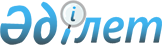 О признании утратившим силу совместного постановления акимата города Астаны от 22 августа 2008 года № 66 и решения маслихата города Астаны от 18 августа 2008 года № 134/21-IV "О границах районов в городе Астане"Совместное решение маслихата города Астаны от 27 февраля 2018 года № 234/28-VI и постановление акимата города Астаны от 26 февраля 2018 года № 06-353. Зарегистрировано Департаментом юстиции города Астаны 14 марта 2018 года № 1164
      В соответствии с Законом Республики Казахстан от 8 декабря 1993 года "Об административно-территориальном устройстве Республики Казахстан", Указом Президента Республики Казахстан от 6 февраля 2017 года № 418 "Об изменении границ города Астаны" акимат города Астаны ПОСТАНОВИЛ и маслихат города Астаны РЕШИЛ: 
      1. Признать утратившим силу совместное постановление акимата города Астаны от 22 августа 2008 года № 66 и решение маслихата города Астаны от 18 августа 2008 года № 134/21-IV "О границах районов в городе Астане" (зарегистрировано в Реестре государственной регистрации нормативных правовых актов за № 547, опубликовано 21 августа 2008 года в газетах "Астана ақшамы", "Вечерняя Астана").
      2. Руководителю Государственного учреждения "Аппарат акима города Астаны" в порядке, установленном законодательством Республики Казахстан обеспечить: 
      1) государственную регистрацию настоящего постановления в территориальном органе юстиции;
      2) направление копии настоящего постановления в течение десяти календарных дней со дня государственной регистрации в бумажном и электронном виде на казахском и русском языках в Республиканское государственное предприятие на праве хозяйственного ведения "Республиканский центр правовой информации" Министерства юстиции Республики Казахстан для официального опубликования и включения в Эталонный контрольный банк нормативных правовых актов Республики Казахстан;
      3) в течение десяти календарных дней после государственной регистрации настоящего постановления направление его копии для официального опубликования в периодических печатных изданиях, распространяемых на территории города Астаны;
      4) размещение настоящего постановления на интернет-ресурсе акимата города Астаны после его официального опубликования;
      5) в течение десяти рабочих дней после государственной регистрации настоящего постановления представление в территориальный орган юстиции сведений об исполнении мероприятий, предусмотренных подпунктами 1), 2), 3) и 4) настоящего пункта. 
      3. Настоящее совместное постановление акимата города Астаны и решение маслихата города Астаны вступает в силу со дня государственной регистрации в органах юстиции и вводится в действие со дня его первого официального опубликования. 
					© 2012. РГП на ПХВ «Институт законодательства и правовой информации Республики Казахстан» Министерства юстиции Республики Казахстан
				
Аким города Астаны _____________ А.Исекешев 
"___" ______________ 2018 года
Председатель сессии маслихата города Астаны
_________________________ Р. Умербаева
"___" ______________ 2018 года 
Секретарь маслихата города Астаны 
_________________________ Ж. Нурпиисов
"___" ______________ 2018 года 